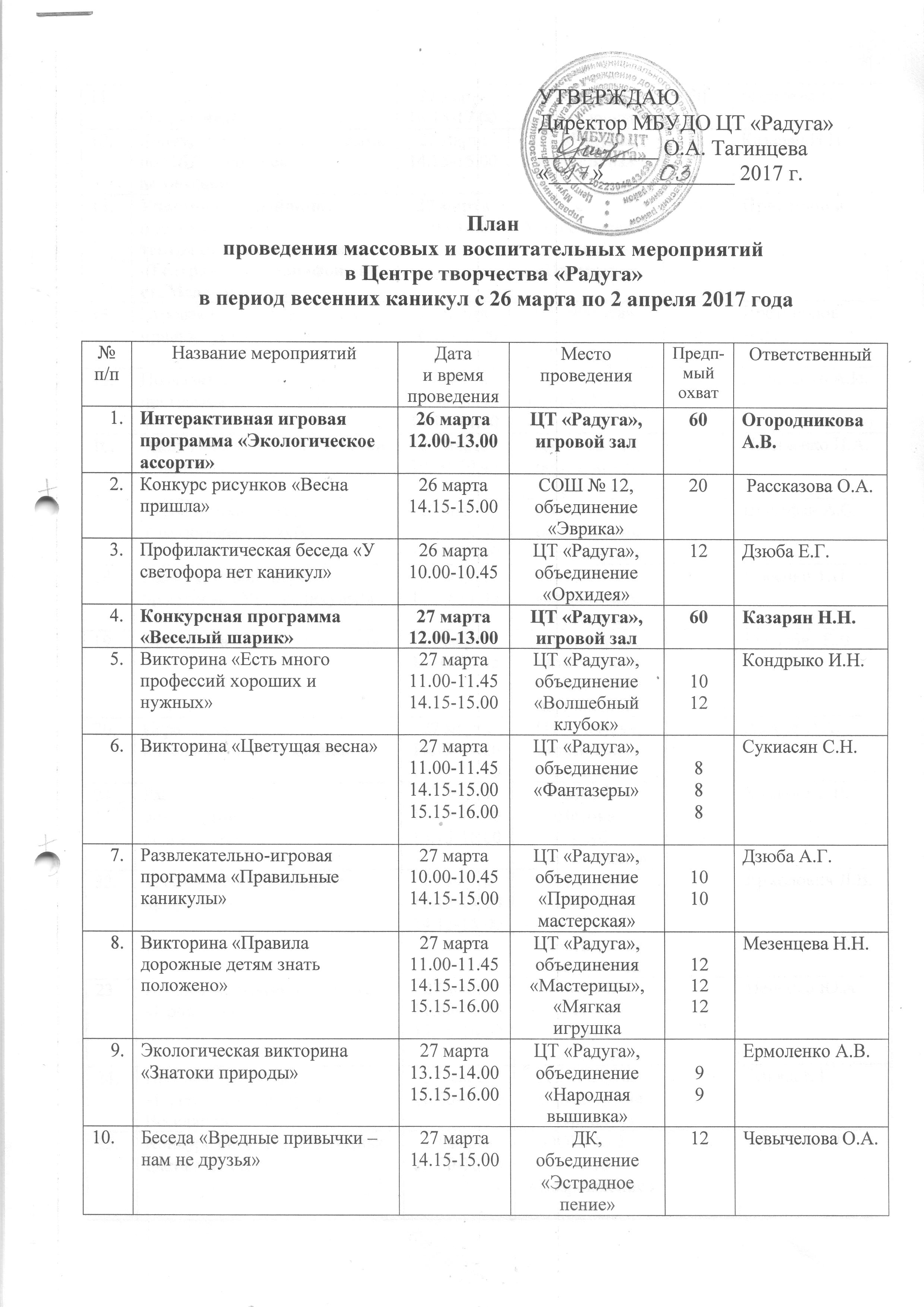 Подготовила заместитель директора по учебно-воспитательной работе Т.С. ЕкимоваИнтеллектуальная игра «Всезнайка»27 марта16.15-17.00х. Красный,клуб «Юность»20Матвеева Е.А.Конкурсно-игровая программа по ПДД «Берегись автомобиля»27 марта14.15-15.00ЦТ «Радуга»,клуб «Бриз»8Казарян Н.Н.Участие в VI районном фестивале-конкурсе театральных коллективов «Театральный марафон» в ст. Медведовской27 марта11.00-14.00ст. Медведовская,клуб «Премьера»6Протопопов А.А.Игровая программа «Весна пришла – отворяй ворота»27 марта16.15-17.00ЦТ «Радуга»,клуб «Премьера»8Протопопов А.А.Познавательно-игровая программа «Поле чудес»27 марта10.00-10.4513.15-14.00СОШ № 15клуб «ЮИДД»88Давиденко А.И.Экологический десант «Начни с чистоты»27 марта10.00-10.45ЦТ «Радуга»,объединение «Ручеек»5Иванченко Н.А.Игровая программа «Экологические кубики»27 марта13.15-14.0015.15-16.00ЦТ «Радуга»,объединение «Эко-знайки»1010Шарафан А.С.Развлекательно-игровая программа «Ура, каникулы!»27 марта11.00-11.45ДКобъединение «Созвучие»11Носенко Т.Н.Викторина «Расти здоровым»27 марта10.00-10.45ЦТ «Радуга»,объединение «Счастливый английский»7Бунякова Е.В.Игра «Весеннее интеллектуальное казино»27 марта13.15-14.0015.15-16.00ЦТ «Радуга»,объединение «Коннект»109Асеева О.А.Работа с архивными документами «Моя родословная»27 марта13.15-15.0015.15-16.00Музей «Истоки»,клуб «Этнография»55Брыкова Г.В.Тренинг «Моя будущая профессия»27 марта13.15-14.0014.15-16.00Музей «Истоки»,клуб«Краевед» им. Г.К. Жукова85Ермолович Л.В.Игровая программа по этикету «Приветствие»27 марта11.00-11.4513.15-16.00Музей «Истоки»,клуб «Поиск»57Нененко Ю.А.Игровая программа «Путешествие в страну Веселяндию»27 марта16.00-17.00ЦТ «Радуга»,объединение «Орхидея»35Дзюба Е.Г.Конкурс рисунков «Радужные цвета в птицах»27 марта15.30-16.30ООШ № 21,клуб «Возрождение»26Брыкова Е.Г.Познавательно-игровая программа «Огонь наш друг и враг»28 марта12.00-13.00ЦТ «Радуга», игровой зал60Протопопов А.А.Игровая викторина «Веснушки»28 марта13.15-14.00ЦТ «Радуга»,объединение «Золотая соломка»9Ермоленко А.В.Интерактивная игра «Юные экологи»28 марта11.00-11.4514.15-15.00ЦТ «Радуга»,объединение «Волшебный клубок»1012Кондрыко И.Н.Конкурсно-игровая программа «Веселые каникулы»28 марта14.15-15.0015.15-16.00ЦТ «Радуга»,объединения «Мастерицы», «Мягкая игрушка1212Мезенцева Н.Н.Познавательная программа «Птицы наши друзья»28 марта10.00-10.4513.15-14.0015.15-16.00ЦТ «Радуга»,объединение «Природная мастерская»121010Дзюба А.Г.Викторина о весне «Родная природа»28 марта10.00-10.45ЦТ «Радуга»,объединение «Фантазеры»8Сукиасян С.Н.Беседа «Правила поведения в общественных местах»28 марта14.15-15.00ДК,объединение «Эстрадное пение»12Чевычелова О.А.Интерактивная игровая программа «Экологическое ассорти»28 марта11.00-11.45ЦТ «Радуга»,клуб «Затейник»8Огородникова А.В.Поездка в г. Тимашевск в кинотеатр «Заря»28 марта13.15-14.00Г. Тимашевск к/т «Заря», объединения «Фантазеры»,«Цветная палитра»10Сукиасян С.Н.,Поспелова И.А.Спортивно-игровая программа «Дружба – это не работа!»28 марта10.00-10.4513.15-14.00ЦТ «Радуга»,объединение «Силуэт»88Глушкова С.А.Игровая викторина «Веснушки»28 марта15.15-16.00ЦТ «Радуга»,объединение «Народная вышивка»9Ермоленко А.В.Конкурс рисунка «Весна»28 марта16.15-17.00х. Красный,клуб «Юность»20Матвеева Е.А.Интеллектуальная игра «Берегите здоровье»28 марта13.15-14.0015.15-16.00ЦТ «Радуга»,клуб «Чародеи»88Селезень Е.А.Интеллектуально-творческая, игровая программа «Дорожные приключения»28 марта10.00-10.4513.15-14.00СОШ № 15клуб «ЮИДД»88Давиденко А.И.Конкурсно-игровая программа по ПДД «Берегись автомобиля»28 марта14.15-15.00ЦТ «Радуга»,клуб «Бриз»8Казарян Н.Н.Беседа «Вредные привычки нам не друзья»28 марта12.00-12.45ЦТ «Радуга»,объединение «Ручеек»5Иванченко Н.А.Конкурс рисунков «Птицы Кубани»28 марта15.15-16.00ЦТ «Радуга»,объединение «Эко-знайки»13Шарафан А.С.Беседа «Я и мое здоровье»28 марта11.00-11.45ДК,объединение «Созвучие»8Носенко Т.Н.Интеллектуально-творческая игровая программа «Дорожные приключения»28 марта15.05-15.50СОШ № 15,объединение «Лидер»18Давиденко А.И.Конкурсно-игровая программа «Что за прелесть эти сказки»28 марта10.00-10.45ЦТ «Радуга»,объединение «Счастливый английский»7Бунякова Е.В.Конкурс сочинений «Коллективная сказка»28 марта13.15-14.0015.15-16.00ЦТ «Радуга»,объединение «Коннект»109Асеева О.А.Викторина «Сундучок со сказками»28 марта13.15-14.00СОШ № 12,объединение«Эврика»20Рассказова О.А.Познавательно-игровая программа «Школа интеллектуалов»28 марта15.15-16.00СОШ № 12,объединение«Эврика»10Рассказова О.А.Смотр-конкурс «Праздники и будни в нашей семье»28 марта13.15-15.0015.15-16.00Музей «Истоки»,клуб «Этнография»56Брыкова Г.В.Смотр-конкурс «Праздники и будни в нашей семье»28 марта12.15-14.0014.15-16.00Музей «Истоки»,клуб«Краевед» им. Г.К. Жукова67Ермолович Л.В.Смотр-конкурс «Праздники и будни в нашей семье»28 марта11.00-11.4514.15-16.00Музей «Истоки»,клуб«Поиск»46Нененко Ю.А.Игровая программа «Путешествие в страну Веселяндию»28 марта10.00-11.00ЦТ «Радуга»,объединение «Орхидея»35Дзюба Е.Г.Экологическая экскурсия в библиотеку «Зеленый мир – наш добрый дом»28 марта15.00-17.00ООШ № 21,клуб «Возрождение»12Брыкова Е.Г.Викторина «Игра слов»28 марта13.15-14.0015.15-16.00ООШ № 21,ЦТ «Радуга»,объединение «Спортик»1012Олейник Т.В.Конкурс вокального мастерства «Соловушка» объединений «Эстрадное пение», «Созвучие»29 марта12.00-13.00ЦТ «Радуга»,60Огородникова А.В.,Чевычелова О.А.,Носенко Т.Н.Поездка в г. Краснодар в Музыкальный театр «Премьера» на мюзикл «Современные приключения Буратино»29 марта9.00-17.00г. Краснодар Музыкаль-ный театр «Премьера»,объединения «Волшебный клубок», «Силуэт»10Кондрыко И.Н.,Глушкова С.А.Беседа «В гостях у светофорика»29 марта13.15-14.00ЦТ «Радуга»,объединение «Народная вышивка»9Ермоленко А.В.Беседа «В гостях у светофорика»29 марта15.15-16.00ЦТ «Радуга»,объединение «Золотая соломка»9Ермоленко А.В.Викторина «Угадай-ка»29 марта14.15-15.0015.15-16.00ЦТ «Радуга»,объединение «Фантазеры»88Сукиасян С.Н.Дидактическая игра «Веселый зоопарк»29 марта13.15-13.45ЦТ «Радуга»,объединение «Компьютерная графика»5Поспелова И.А.Дидактическая игра «Веселый зоопарк»29 марта10.00-10.45ЦТ «Радуга»,объединение «Цветная палитра»8Поспелова И.А.Экскурсия в конноспортивный клуб Роговского сельского поселения «Спортивная жизнь лошадей»29 марта13.15-16.00Конноспортивный клуб ст. Роговской,объединение «Самоделкин», клуб «Возрождение»1015Прокопец И.Н.,Брыкова Е.Г.Познавательно-игровая программа «Весенняя капель»29 марта10.00-10.4514.15-15.00ЦТ «Радуга»,объединение «Природная мастерская»1015Дзюба А.Г.Спортивные соревнования «Малые олимпийские игры»29 марта16.15-17.00х. Красный,клуб «Юность»20Матвеева Е.А.Викторина «Что мы знаем о весне»29 марта14.15-15.00ЦТ «Радуга»,клуб «Премьера»8Протопопов А.А.Конкурс рисунков «Веселые знаки»29 марта10.00-10.4513.15-14.00СОШ № 15клуб «ЮИДД»99Давиденко А.И.Рисование открыток ко Дню птиц «Пернатые друзья»29 марта12.00-12.45ЦТ «Радуга»,объединение «Ручеек»6Иванченко Н.А.Игровая программа «Эколог-исследователь»29 марта13.15-14.0015.15-16.00ЦТ «Радуга»,объединение «Эко-знайки»1111Шарафан А.С.Конкурс рисунков «Спорт и я»29 марта14.05-14.50СОШ № 15,объединение «Лидер»18Давиденко А.И.Игровая программа по ПДД «Осторожно, дорога»29 марта10.00-10.45СОШ № 12,объединение«Эврика»20Рассказова О.А.День именинника «Что в имени тебе моем»29 марта12.00-13.00СОШ № 12,объединение«Эврика»10Рассказова О.А.Беседа с презентацией «У меня зазвонил телефон»29 марта16.00-17.00ЦТ «Радуга»,объединение «Орхидея»35Дзюба Е.Г.Беседа «Мы за здоровый образ жизни»29 марта10.00-10.4513.15-14.0015.15-16.00ЦТ «Радуга», ООШ № 21,объединение «Спортик»101010Олейник Т.В.Акция «Обелиск – это память», уборка захоронений на станичном кладбище29 марта13.15-16.00Кладбище ст. Роговской,клуб «Этнография»8Брыкова Г.В.Акция «Обелиск – это память», уборка захоронений на станичном кладбище29 марта12.15-14.0014.15-16.00Кладбище ст. Роговской,клуб«Краевед» им. Г.К. Жукова78Ермолович Л.В.Фотоэкскурсия в весенний парк ст. Роговской29 марта11.00-11.4513.15-15.0015.15-17.00Парк ст. Роговской,клуб«Поиск»585Нененко Ю.А.Игровая программа «Час потехи»30 марта12.00-13.00ЦТ «Радуга», игровой зал60Селезень Е.А.Поездка в г. Тимашевск в кинотеатр «Заря» 30 марта9.00-14.00г. Тимашевскк/т «Заря»,объединения «Волшебный клубок», «Силуэт»10Кондрыко И.Н.,Глушкова С.А.Развлекательная программа «Мы за чаем не скучаем»30 марта13.15-14.00ЦТ «Радуга»,объединение «Народная вышивка»9Ермоленко А.В.Развлекательная программа «Мы за чаем не скучаем»30 марта15.15-16.00ЦТ «Радуга»,объединение «Золотая соломка»9Ермоленко А.В.Викторина «Весна-красна»30 марта10.00-10.4515.15-16.00ЦТ «Радуга»,объединение «Фантазеры»88Сукиасян С.Н.Конкурс рисунков на асфальте «Смешарики»30 марта13.15-14.00ЦТ «Радуга»,объединение «Цветная палитра»8Поспелова И.А.Интеллектуально-познавательная программа «Путешествие по экологической тропе»30 марта10.00-10.4513.15-14.0015.15-16.00ЦТ «Радуга»,объединение «Природная мастерская»151515Дзюба А.Г.Викторина «Угадай»30 марта14.15-15.0015.15-16.00ЦТ «Радуга»,объединения «Мастерицы», «Мягкая игрушка1212Мезенцева Н.Н.Беседа «Чтобы радость людям дарить, надо добрым и вежливым быть»30 марта14.15-15.00ДК,объединение «Эстрадное пение»12Чевычелова О.А.Викторина «Умники и умницы»30 марта16.15-17.00х. Красный,клуб «Юность»20Матвеева Е.А.Игровая программа «Ура, каникулы!»30 марта14.15-15.00ЦТ «Радуга»,клуб «Бриз»8Казарян Н.Н.Познавательная программа «За природу в ответе и взрослые и дети»30 марта10.00-10.45ДКобъединение «Созвучие»7Носенко Т.Н.Экскурсия в парк «Гуляйте, гуляйте, да все примечайте»30 марта11.00-11.45Парк ст. Роговской,объединение «Ручеек»6Иванченко Н.А.Просмотр сказки «Баба Яга и Иван Царевич»30 марта14.15-15.00ЦТ «Радуга»,клуб «Премьера»8Протопопов А.А.Игровая программа «Зеленая планета»30 марта15.15-16.00ЦТ «Радуга»,объединение «Эко-знайки»14Шарафан А.С.Игровая программа «Стрелка, стрелка, покружилась»30 марта15.05-15.50СОШ № 15,объединение «Лидер»18Давиденко А.И.Игра «Верю – не верю»30 марта13.15-14.0017.15-18.00ЦТ «Радуга»,объединение«Коннект»109Асеева О.А.Викторина «Для самых умных»30 марта11.00-11.45СОШ № 12,объединение«Эврика»20Рассказова О.А.Спортивная игра «Веселые ловкачи»30 марта13.15-14.00СОШ № 12,объединение«Эврика»20Рассказова О.А.Акция «Протяни руку помощи», помощь по хозяйству ветеранам30 марта13.15-15.0015.15-16.00ст. Роговская,клуб «Этнография»78Брыкова Г.В.Работа с архивными документами «Моя родословная»30 марта12.15-14.0014.15-16.00Музей «Истоки»,клуб«Краевед» им. Г.К. Жукова67Ермолович Л.В.Игровая программа «Юный пешеход»30 марта11.00-11.4513.15-14.0014.15-16.00Музей «Истоки»,клуб«Поиск»476Нененко Ю.А.Экологическая игра «Счастливый случай»30 марта10.00-10.45ЦТ «Радуга»,объединение «Счастливый английский»7Бунякова Е.В.Беседа с презентацией «У меня зазвонил телефон»30 марта10.00-11.00ЦТ «Радуга»,объединение «Орхидея»35Дзюба Е.Г.Круглый стол «Православная книга для ребенка» (встреча с настоятелем отцом Сергием Свято-Никольского Роговского храма)30 марта13.15-14.00ООШ № 21,клуб «Возрождение»20Брыкова Е.Г.Викторина «На Кубани закон такой – 22.00 пора домой!»30 марта13.15-14.0015.15-16.0017.15-18.00ООШ № 21,ЦТ «Радуга»,объединение «Спортик»121010Олейник Т.В.Спортивные эстафеты «Формула здоровья»31 марта12.00-13.00ЦТ «Радуга», игровой зал60Казарян Н.Н.,Протопопов А.А.Беседа «Пернатые друзья – птицы»31 марта13.15-14.0010.00-10.45ЦТ «Радуга»,объединение «Силуэт»88Глушкова С.А.Игровая викторина «Звони 01»31 марта13.15-14.00ЦТ «Радуга»,объединение «Народная вышивка»9Ермоленко А.В.Игровая викторина «Звони 01»31 марта15.15-16.00ЦТ «Радуга»,объединение «Золотая соломка»9Ермоленко А.В.Поездка по святым местам Кубани, экскурсия «Колокольный перезвон» (ст. Каневская, Стародеревянсковская, Старощербиновская)31 марта7.00-17.00ст. Каневская, Стародеревянсковская, Старощербиновская,объединение «Самоделкин», клуб «Возрождение»10Прокопец И.Н.,Брыкова Е.Г.Интеллектуально-развивающая игра «Цветик-семицветик»31 марта14.15-15.0015.15-16.00ЦТ «Радуга»,объединение «Фантазеры»88Сукиасян С.Н.Конкурсно-игровая программа «День рожденья – светлый праздник»31 марта11.00-11.4514.15-15.0015.15-16.00ЦТ «Радуга»,объединения «Мастерицы», «Мягкая игрушка121212Мезенцева Н.Н.Викторина «Птицы»31 марта10.00-10.45ЦТ «Радуга»,объединение «Цветная палитра»8Поспелова И.А.Викторина «Птицы»31 марта13.15-13.45ЦТ «Радуга»,объединение «Компьютерная графика»6Поспелова И.А.Познавательно-развлекательная программа «Мой родной край»31 марта14.15-15.00ДК,объединение «Эстрадное пение»12Чевычелова О.А.Развлекательная программа «Ура, у нас каникулы!»31 марта16.15-17.00х. Красный,клуб «Юность»20Матвеева Е.А.Развлекательная программа «Смехопанорама»31 марта11.00-11.45ЦТ «Радуга»,клуб «Затейник»8Огородникова А.В.День юмора «Кривое зеркало»31 марта13.15-14.0015.15-16.00ЦТ «Радуга»,клуб «Чародеи»88Селезень Е.А.Игровая программа «Ура, каникулы!»31 марта14.15-15.00ЦТ «Радуга»,клуб «Бриз»8Казарян Н.Н.Конкурс сочинений «Природа вокруг нас»31 марта13.15-14.0015.15-16.00ЦТ «Радуга»,объединение «Эко-знайки»1313Шарафан А.С.Беседа «Этикет»31 марта11.00-11.45ДКобъединение «Созвучие»6Носенко Т.Н.Игровая программа «Летучий мяч»31 марта14.05-14.50СОШ № 15,объединение «Лидер»18Давиденко А.И.Конкурс рисунков «Пришла весна»31 марта10.00-10.45ЦТ «Радуга»,объединение «Счастливый английский»7Бунякова Е.В.Акция «Узнай новое! Открой необычное! Сделай полезное!»31 марта13.15-14.0014.15-16.00Музей «Истоки»,клуб«Краевед» им. Г.К. Жукова79Ермолович Л.В.Акция «Узнай новое! Открой необычное! Сделай полезное!»31 марта13.15-15.0015.15-17.00Музей «Истоки»,клуб«Поиск»84Нененко Ю.А.Спортивно-развлекательная программа «Дружная команда»31 марта10.00-11.00ЦТ «Радуга»,объединение «Орхидея»35Дзюба Е.Г.Викторина «Игра слов»31 марта10.00-10.4515.15-16.00ООШ № 21,ЦТ «Радуга»,объединение «Спортик»1012Олейник Т.В.Игровая программа «Веселимся от души»1 апреля12.00-13.00ЦТ «Радуга», игровой зал60Ермоленко А.В.,Сукиасян С.Н.Беспроигрышная лотерея1 апреля12.00-12.4513.00-13.45ЦТ «Радуга»,объединение «Золотая соломка»99Ермоленко А.В.Экологическая викторина «Знатоки природы»1 апреля13.15-14.00ЦТ «Радуга»,объединение «Фантазеры»8Сукиасян С.Н.Викторина «Берегите птиц»1 апреля11.00-11.4514.00-14.45ЦТ «Радуга»,объединения «Мастерицы», «Мягкая игрушка1212Мезенцева Н.Н.Беседа «Что уносит дым сигареты7»1 апреля14.15-15.00ДК,объединение «Эстрадное пение»12Чевычелова О.А.Подвижные игры с мячом на свежем воздухе «Фейерверк игр»1 апреля16.15-17.00х. Красный,клуб «Юность»20Матвеева Е.А.Игровая программа «Что? Где? Когда?»1 апреля15.15-16.00ЦТ «Радуга»,объединение «Эко-знайки»12Шарафан А.С.Развлекательная программа «День смеха»1 апреля10.00-10.45ДКобъединение «Созвучие»7Носенко Т.Н.Игра-викторина «Весна-красна»1 апреля13.15-14.00СОШ № 12,объединение«Эврика»20Рассказова О.А.Экологическая познавательная викторина «Мир вокруг нас»1 апреля16.15-17.00ООШ № 21,клуб «Возрождение»15Брыкова Е.Г.Творческая мастерская «Город мастеров»1 апреля13.30-15.15Музей «Истоки»,клуб«Поиск»5Нененко Ю.А.Спортивные соревнования «Веселые старты»1 апреля9.00-9.4515.15-16.00ООШ № 21,ЦТ «Радуга»,объединение «Спортик»1212Олейник Т.В.Конкурсно-игровая программа «Веселый каламбур»2 апреля12.00-13.00ЦТ «Радуга», игровой зал60Селезень Е.А.,Казарян Н.Н.Поездка в г. Краснодар в торгово-развлекательный центр «Оз Молл» в детский центр «Минополис»2 апреля8.30-18.00г. Краснодар,в центр «Оз Молл»объединения «Силуэт», «Цветная палитра»10Глушкова С.А.,Поспелова И.А.Экологическая викторина «50 растений»2 апреля10.15-11.0012.15-13.0013.15-14.00ЦТ «Радуга»,объединение «Самоделкин»788Прокопец И.Н.День именинника «Поздравляем»2 апреля13.15-14.00СОШ № 12,объединение«Эврика»20Рассказова О.А.Викторина «Мы любим смех»2 апреля14.15-15.00СОШ № 12,объединение«Эврика»10Рассказова О.А.Спортивно-развлекательная программа «Дружная команда»2 апреля10.00-11.00ЦТ «Радуга»,объединение «Орхидея»12Дзюба Е.Г.Итого:Итого:Итого:Итого:25762576